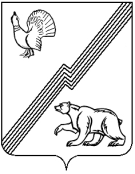 АДМИНИСТРАЦИЯ ГОРОДА ЮГОРСКАХанты-Мансийского автономного округа – Югры ПОСТАНОВЛЕНИЕот  09 января 2020 года 								                            № 4 О внесении изменений в постановление администрации города Югорска от 06.12.2017 № 3015«Об утверждении Порядка предоставления субсидий юридическим лицам (за исключением субсидий государственным (муниципальным) учреждениям) и (или) индивидуальным предпринимателям в целях возмещения затрат в связи с выполнением работ по приведению в технически исправное состояние жилых домов, расположенных на территории города Югорска»В соответствии с постановлением Правительства Российской Федерации от 06.09.2016    № 887 «Об общих требованиях к нормативным правовым актам, муниципальным правовым актам, регулирующим предоставление субсидий юридическим лицам (за исключением субсидий государственным (муниципальным) учреждениям), индивидуальным предпринимателям, а также физическим лицам – производителям товаров, работ, услуг»:Внести в приложение 1 к постановлению администрации города Югорска                 от 06.12.2017 № 3015 «Об утверждении Порядка предоставления субсидий юридическим лицам (за исключением субсидий государственным (муниципальным) учреждениям) и (или) индивидуальным предпринимателям в целях возмещения затрат в связи с выполнением работ по приведению в технически исправное состояние жилых домов, расположенных на территории города Югорска» (с изменениями от 18.05.2018 № 1384, от 15.03.2019 № 528) следующие изменения:Подпункт 9 пункта 2.1 признать утратившим силу.Пункт 2.7 изложить в следующей редакции:«2.7. Получатели субсидии должны соответствовать следующим требованиям на первое число месяца, предшествующего месяцу, в котором планируется принятие решения                             о предоставлении субсидии:отсутствие неисполненной обязанности по уплате налогов, сборов, страховых взносов, пеней, штрафов, процентов, подлежащих уплате в соответствии с законодательством Российской Федерации о налогах и сборах;отсутствие просроченной задолженности  по возврату в бюджет города Югорска субсидий, бюджетных инвестиций, предоставленных, в том числе в соответствии с иными правовыми актами, и иной просроченной задолженности перед бюджетом города Югорска;3) получатели субсидий - юридические лица не должны находиться в процессе реорганизации, ликвидации, в отношении их не введена процедура банкротства, деятельность получателя субсидии не приостановлена в порядке, предусмотренном законодательством Российской Федерации, а получатели субсидий - индивидуальные предприниматели не должны прекратить деятельность в качестве индивидуального предпринимателя;4) получатели субсидии не должны являться иностранными юридическими лицами,                а также российскими юридическими лицами, в уставном (складочном) капитале которых доля участия иностранных юридических лиц, местом регистрации которых является государство или территория, включенные в утверждаемый Министерством финансов Российской Федерации перечень государств и территорий, предоставляющих льготный налоговый режим налогообложения и (или) не предусматривающих раскрытия и предоставления информации при проведении финансовых операций (офшорные зоны) в отношении таких юридических лиц,               в совокупности превышает 50 процентов;5) получатели субсидии не должны получать средства из бюджета города Югорска                  на основании иных муниципальных правовых актов на цели, указанные в пункте 1.2 настоящего Порядка.».1.3. Приложения 1, 2 к Порядку предоставления субсидий юридическим лицам                         (за исключением субсидий государственным (муниципальным) учреждениям) и (или) индивидуальным предпринимателям в целях возмещения затрат в связи с выполнением работ по приведению в технически исправное состояние жилых домов, расположенных на территории города Югорска изложить в новой редакции (приложение).Опубликовать постановление в официальном печатном издании города Югорска и разместить на официальном сайте органов местного самоуправления города Югорска. Настоящее постановление вступает в силу после его официального опубликования.Контроль за выполнением постановления возложить на заместителя главы города Югорска – директора департамента жилищно-коммунального и строительного комплекса администрации города Югорска В.К. Бандурина. Глава города Югорска                                                   			                    А.В. БородкинПриложениек постановлениюадминистрации города Югорскаот   09 января 2020 года   №  4 Приложение 1к Порядку предоставления субсидий юридическим лицам(за исключением субсидий государственным(муниципальным) учреждениям) и (или) индивидуальнымпредпринимателям в целях возмещения затрат в связи свыполнением работ по приведению в техническиисправное состояние жилых домов, расположенныхна территории города ЮгорскаПеречень
 жилых домов, расположенных на территории города Югорска, использовавшихся до 01.01.2012 в качестве общежитий, и не подлежащих включению в региональную программу капитального ремонтаПримечание: указанные дома исключены из специализированного жилищного фонда                              с 01.01.2012 в соответствии с постановлением администрации города Югорска от 10.10.2011 № 2146.Приложение 2к Порядку предоставления субсидий 
юридическим лицам (за исключением субсидий 
государственным (муниципальным) учреждениям) 
и (или) индивидуальным предпринимателям
в целях возмещения затрат в связи с выполнением работ 
по приведению в технически исправное состояние жилых домов, 
расположенных на территории города ЮгорскаФорма заявки на получение субсидий юридическим лицам (за исключением субсидий государственным (муниципальным) учреждениям) и (или) индивидуальным предпринимателям в целях возмещения затрат в связи с выполнением работ по приведению в технически исправное состояние жилых домов, расположенных на территории города Югорска (предоставляется на бланке организации)Заместителю главы города – директору департамента
жилищно-коммунального и строительного комплекса
администрации города Югорска
В.К. БандуринуЗАЯВКА НА ПОЛУЧЕНИЕ СУБСИДИИ
НА ВОЗМЕЩЕНИЕ ЗАТРАТ В СВЯЗИ С ВЫПОЛНЕНИЕМ РАБОТ ПО ПРИВЕДЕНИЮ В ТЕХНИЧЕСКИ ИСПРАВНОЕ СОСТОЯНИЕ ЖИЛЫХ ДОМОВ,
РАСПОЛОЖЕННЫХ НА ТЕРРИТОРИИ ГОРОДА ЮГОРСКАПрошу рассмотреть возможность предоставления субсидии в сумме ___________________________________________________________________________ рублей (сумма цифрами и прописью)на возмещение затрат в связи с выполнением работ по приведению в технически исправное состояние жилого дома (жилых домов):Коэффициент участия средств бюджета города в проведении работ по приведению                        в технически исправное состояние жилого дома (жилых домов) составляет ____ % (определяется путем деления значения в графе 4 на значение в графе 3).Настоящей заявкой подтверждаю соответствие требованиям пункта 2.7 Порядка предоставления субсидий юридическим лицам (за исключением субсидий государственным (муниципальным) учреждениям) и (или) индивидуальным предпринимателям в целях возмещения затрат в связи с выполнением работ по приведению в технически исправное состояние жилых домов, расположенных на территории города Югорска, на первое число месяца, предшествующего месяцу подачи настоящей заявки. Гарантирую целевое использование средств, предоставленных на проведение указанных работ.К заявке прилагаются следующие документы (перечислить):1.2.3.Руководитель:№
п/пАдрес жилого дома1ул. Железнодорожная, д. 39А2ул. Мира, д. 48Б3ул. Монтажников, д. 1А4ул. Попова, д. 15ул. Садовая, д. 466ул. Садовая, д. 487ул. Садовая, д. 508ул. Садовая, д. 529ул. Садовая, д. 5410ул. Садовая, д. 5611ул. Садовая, д. 6012ул. Спортивная, д. 4913ул. Энтузиастов, д. 314ул. Энтузиастов, д. 3А15ул. Энтузиастов, д. 5№ п/пАдрес домаВиды работСтоимость работ, руб.:Стоимость работ, руб.:Стоимость работ, руб.:№ п/пАдрес домаВиды работвсегоза счет средств бюджета городаза счет средств заявителя1234561122ИТОГО:(Ф.И.О.)(подпись)МП